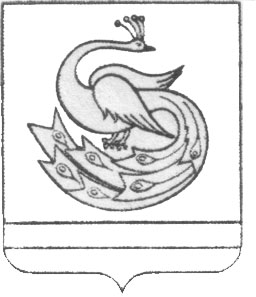 АДМИНИСТРАЦИЯ ПЛАСТОВСКОГО МУНИЦИПАЛЬНОГО РАЙОНА                     П О С Т А Н О В Л Е Н И Е«_07__»_____08______2017 г.                                                            №537Об отмене постановления администрацииПластовского муниципального районаот 26.04.2017г №279В соответствии с пунктом 5 части 3 статьи 41 Градостроительного кодекса Российской Федерации, постановлением Правительства Российской Федерации от 07.03.2017г №269 «Об утверждении перечня случаев, при которых для строительства, реконструкции линейного объекта не требуется подготовка документации по планировки территории» и на основании письма ООО «Межрегиональная распределительная сетевая компания Урала» Филиал «Челябэнерго» от 01.08.2017г. №47/ТЭС/01-05/1487ПОСТАНОВЛЯЮ:1.Отменить постановление администрации Пластовского муниципального района от 26.04.2017г №279 «О разработке проекта планировки с проектом межевания в его составе территории линейного  объекта  «Строительство отпайки от ВЛ-10кВ  «Чукса»; ТП-10/0,4кВ Челябинская область,  Пластовский район, в 1500 м юго-восточнее  село Чукса, улица Заречная, дом 3».   2.Настоящее постановление опубликовать в газете «Знамя Октября» и  разместить на официальном сайте администрации Пластовского муниципального района в сети Интернет в разделе «Архитектура и градостроительство».3.Контроль за исполнением настоящего  постановления возложить на первого  заместителя главы Пластовского муниципального района Пестрякова А.Н.Глава Пластовскогомуниципального района                                                  А.В. Неклюдов